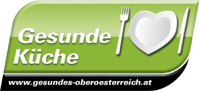 Speiseplan, Februar 2023

Mi.     1.2   Geschnetzeltes vom Huhn mit Nudeln und Salat, Kuchen   (A,C,G,M,O,H)*     
Do.     2.2   Frittatensuppe, Erdbeerknödel mit Nussbrösel (A,C,M,L,O,H)*Mo.   6.2     Spaghetti Carbonara dazu gem. Salat, Kuchen (A,C,G,O,H)*
Di.     7.2     Hirselaibchen mit Kräuterdip und Salat, Schokopudding (A,G,C,O,H)*
Mi.    8.2     Thunfischaufstrich, Topfennockerl mit Waldbeersauce  (A,C,D,L,O)*
Do.     9.2    Faschierte Laibchen mit Kartoffelpüree und Salat, Obst (A,C,G,O)*Mo.  13.2   Backerbsensuppe, Mohnnudeln mit Apfelmus (A,C,M,L,O)*
Di.    14.2    Gyrospfanne mit Reis und Salat, Coockies (A,G,C,M,O)*
Mi.   15.2    Gemüselasagne mit Salat, Kakao (A,C,G,L,O,H)*
Do.   16.2    Wurstknödel mit Gulaschsaft und Sauerkraut, Obst (A,C,G,L,O)*Mo.  20.2    Ferien
Di.    21.2    Ferien
Mi.   22.2    Ferien
Do.   23.2    FerienMo.  27.2    Bernerwürstel mit Wedges und Salat, Obst (A,H,G,C,M,O)*
Di.    28.2    ABC Suppe,  Kaiserschmarrn mit Kirschkompott (A,C,G,L)*

